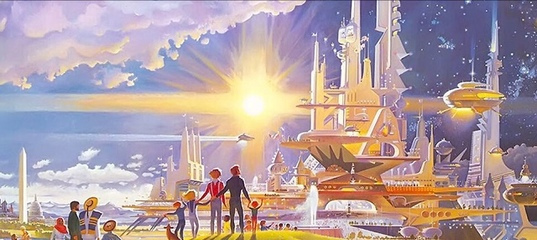 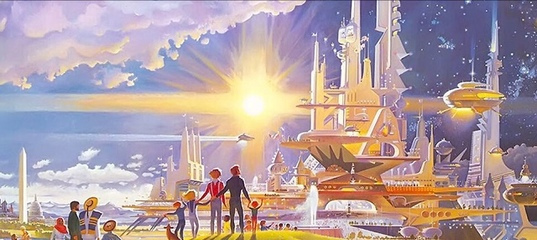 РОССИЯ: ОБРАЗ БУДУЩЕГО И ВЕКТОРЫ РАЗВИТИЯМЕМОРАНДУМ (предлагается для широкого обсуждения участниками заседания Дискуссионного политического Клуба при СПб ГК КПРФ, проведенного при содействии СПб отделения ВСД «Русский Лад» и ПОО "Крылья Родины")10.03.2022Девиз глобального проекта: От мирового господствак мировому сотворчествуВысокая мечта человечества: Жить счастливо вместев царстве Правды, Природыи Справедливости.ПреамбулаВ настоящий момент Россия и весь мир вступили в качественно новую реальность. В этой реальности мы встречаемся к невиданными прежде опасностями и возможностями, рисками и перспективами. В этой реальности России необходимо определить для себя образ будущего и векторы развития. Начался слом старого мирового порядка: как раньше, уже не будет. Индустриальное общество расширенного воспроизводства капитала в масштабах глобализма достигло своих «пределов роста». Нарушен баланс между техносферой и биосферой, что в нынешнем веке проявляется как крайне опасное изменение климата. Тот, кто предложит эффективную модель будущего мироустройства, получит стратегическое цивилизационное преимущество.Оценка текущего моментаНа сегодняшний день, сознание человека в глобальном масштабе находится в следующих обстоятельствах:Возникновение новой духовной и психологической реальности, в которой на данный момент соседствуют как утверждение вечных ценностей, так и агрессивное продвижение деструктивного релятивизма;Расширение ноосферы в сочетании с быстрым уничтожением дикой природы (естественных экосистем) как условия поддержания устойчивости жизни вообще и жизни человека, в частности;Последующее развитие до седьмого техноуклада искусственного интеллекта;Достижение предела существующей глобальной модели политического и экономического мироустройства, что привело к категорическому накоплению противоречий, требующему разрешения самыми жесткими методами воздействия на человечество.Разрешение этих противоречий, на практике, происходит с помощью конфликта, включая такие его варианты, как «глобальная пандемия» или война. В последние годы наблюдается тенденция смещения зоны конфликта в сторону России и славянского мира, за счет которого ряд мировых структур намерены «снять» собственные накопившееся противоречия, еще в большей степени, чем сейчас, подчинив волю человека и его труд капиталу. Победа «золотого тельца», власть с позиции наживы означают наступление периода декаданса и нового рабовладельческого общества в масштабах всей планеты. К негативному сценарию развития событий в мировом масштабе ведут:практика колониального освоения недр и т.н. «возобновляемых» ресурсов странами «коллективного Запада», порочная глобальная парадигма производства и потребления,невозвратные долги, опосредованные всеми видами ущербной экономики и государственного устройства (совокупно более US $300 трлн);усиление эксплуатации человека человеком и запредельным расслоением в обществе,сталкивание большей части подрастающего поколений в мир суррогатной виртуальной реальности,искажение культурно-исторического кода народов, деградация сознания людей и, как следствие, непонимание ими картины мира во всей её полноте, целостности и адекватности.Всё это – симптомы заката современного общества с насаждаемыми практиками «расчеловечивания» и «атомизации» взаимоотношений между людьми. Цели идеологов «закулисы» – установление нового миропорядка в образах «дивного нового мира», «инклюзивного капитализма», «цифрового трансгуманизма», и т.п. Это и есть мировоззренческий вызов новой эпохи, на который России нужно ответить. Изменением экономической модели развития, цифровизацией или просто новыми законами эти проблемы не решить. Необходимы новые смыслы и смена парадигмы общественного жизнеустройства, расстановка ценностных приоритетов, разумное целеполагание, конструирование образа нового бытия с опорой на естественнонаучные основы устойчивости жизни в биосфере, поскольку ценой становится уже сама жизнь, и речь идёт о выживании цивилизации в XXI веке.Цивилизация оказалась перед жёстким выбором между Светом (Созидание, Справедливость, Сотрудничество, Развитие) и Тьмой (деградация, разрушение, ложь, алчность, предательство).Разрешение этих противоречий, на практике, происходит с помощью конфликта, включая такие его варианты, как «глобальная пандемия» или война. В последние годы наблюдается тенденция смещения зоны конфликта в сторону России и славянского мира, за счет которого ряд мировых структур намерены «снять» собственные накопившееся противоречия, еще в большей степени, чем сейчас, подчинив волю человека и его труд капиталу. Победа «золотого тельца», власть с позиции наживы означают наступление периода декаданса и нового рабовладельческого общества в масштабах всей планеты для удовлетворения потребностей элит в колонизации солнечной системы. Концептуальный подходВ этих условиях интегральному российскому этносу жизненно важно на основе совокупного интеллекта определить образ будущего и векторы преобразования сущности страны, заключив новый интеллектуальный контракт сообщества, как современную версию «общественного договора». Делать это следует в контексте понимания того факта, что Россия – самостоятельная, автономная, локальная цивилизация, цивилизационными характеристиками которой являются:всемирность, определяющая особую миссию перед человечеством, которую дóлжно исполнить, поскольку Россия – «евразийская ось» Истории;иной (в отличие от архитекторов «дивного нового мира») взгляд на грядущий мировой порядок, направленный на сохранение жизни на планете, созидание, справедливость, сотрудничество и развитие.самая большая и холодная территория на Земле, занимающая в современных границах 1/8 часть мира; общинность;духовность;российский суперэтнос, носителем которого является русский этнос (включающий в себя более 75% населения РФ);готовность быть «защищающейся крепостью»;союз более 190 разных народов, народностей, национальностей и этнических групп, большинство из которых являются коренными, т.е. всегда проживающими на евразийской территории России.Беда современной России – в том, что её исконный цивилизационный код сбит мощной помехой постмодернизма – идеологического влияния коллективного Запада с его новой парадигмой, в которой созданная пропагандой виртуальная реальность важнее, чем реальность настоящая. И если генотип русского народа («голос крови») пока сохраняется как таковой, то по архетипу общности советского народа («зову сердца») нанесен сильный удар.Для успеха дела преображения России необходимо начать избавляться от западной идеологии модернизма, а содержательную часть нового глобального проекта наполнить новыми концептуальностью, смыслами и образом будущего, истоки которых – в исконном русском цивилизационном коде.Российский глобальный проект преображения страны и мира вполне может получить поддержку здравых умов и в других странах как на Востоке, так и на Западе. Тех сил, которые выступают за сохранение государствами суверенитета, против глобализации и диктата наднациональных идеологических, финансовых и военных механизмов, осознают роль России как «Великую мощь» и, вместе с тем, главное препятствие на пути сил, стремящихся к мировому господству.Для того, чтобы преобразиться стране необходимо избавиться от политики, выражающей интересы либеральной демократии и вернуться на путь высокой мечты человечества.Сегодня коллективным Западом против Российской Федерации используются невоенные санкционные средства финансовой, торговой, технологической, транспортной и гуманитарной блокады, которые направлены на полное разрушение заведомо навязанного демократического курса экономики России (либеральной, рыночной, капиталистической и бесперспективной).На обломки про-западного либерального рынка естественным ходом вещей придет мобилизационная субсидиарная экономика общего дела на общее благо. Такая экономика будет построена на основе стратегического планирования с эффективным использованием информационных технологий в плановых расчетах, т.е. созданием киберсистемы на базе принципов блокчейна.Вспоминая «азбуку марксизма», можно смело утверждать, что переформатирование экономики Российской Федерации из либеральной в стратегическую плановую весьма скоро приведет политическое устройство страны «республик свободных» в новое образование с условным наименованием СССР 2.0. В этом своем качестве Россия является уникальной политэтнической кооперацией, выступает «цивилизацией всечеловечности» и внутри себя естественным образом проживает все проблемы бытия человечества на Земле.Образ будущегоПо нашему глубокому убеждению, образ будущего для России соответствует формулировке лидера народно-патриотических сил страны Г.А. Зюганова:Русская идея плюс социалистической идеал. Русская идея – включает в себя семь составляющих:Духовность;Безопасность русского и других коренных народов России;Коллективизм (соборность);Подлинное уважение к Другому (включая дружбу народов) в отличие от «толерантности»;Справедливость;Миссия защиты других стран и народов;Бережное отношение к Природе и сбережение природных ресурсов. Социалистический идеал подразумевает четыре составляющих:Возвращение народу власти в форме права голоса в рамках «интеллектуального контракта» на блокчейне, как следующая ступень эволюции Советской власти в кибер пространстве;Предоставление народу долевой собственности на стратегические ресурсы посредством блокчейн токенизации;Внедрение опыта плановой экономики в систему децентрализованной автономной организации общества на базе интеллектуального контракта;Обеспечение условий жизни на всех стадиях развития человека (детство, семья, пожилой возраст) и исключительных категорий населения (инвалиды, и другие самоидентифицированные представители субкультуры).Векторы развитияУчитывая вышеизложенное, во внешней политике вектор развития России должен включать в себя сбережение и развитие Евразийского Союза в самом широком смысле. В этот союз должны входить нынешние РФ, Украина и Белоруссия, Казахстан, Южный Кавказ, Молдавия и Приднестровье, а также Сербия и Болгария на Балканах и Сирия (где русский язык уже становится фактически вторым государственным) на Ближнем Востоке.В этот союз должны входить нынешние РФ, Украина и Белоруссия, Казахстан, Южный Кавказ, Молдавия и Приднестровье, а также Сербия и Болгария на Балканах и Сирия (где русский язык уже становится фактически вторым государственным) на Ближнем Востоке.Формирование такого пространства - это в случае России не экспансия, а защита права русского и других народов на существование и сохранение своей культуры.Решение данной задачи позволит двигаться к достижению стратегической цели: выстраиванию евразийского пространства на основе Союза славянских и православных государств с государствами традиционного ислама и с включением в орбиту влияния этого Союза славянских и православных стран Европы, включая Грецию, «большую» Сербию, Черногорию, Болгарию, Чехию и Словакию.России необходимо:а) признав ДНР и ЛНР как независимые государства и единственную легитимную власть на территории бывшей Украины, помочь Республикам в создании в Малороссии полноценной банковской системы, правоохранительной системы; образовательной системы; промышленной системы, кооперационных цепочек с российскими предприятиями и т.д.; вернуться к плану «большой Новороссии» и, оказав помощь армиям ДНР и ЛНР в освобождении от оккупации бандеровцами Харькова, Запорожья, Херсона, Николаева, Одессы, Днепропетровска и ряда других регионов; признать большую Новороссию в качестве суверенного государства и заключить с этим государством договор;б) постоянно укреплять Союзное государство России и Белоруссии;в) всемерно защищать соотечественников, в том числе проживающих в странах Прибалтики и в Молдавии (с учетом «фактора Додона» в тактическом плане);г) замещать влияние Запада на Балканах.Интеграционные процессы на евразийском пространстве должны развиваться по следующим направлениям:- координация усилий стран-участниц данных образований в решении внешнеполитических задач и выработке единой позиции по значимым международным вопросам;- выстраивание взаимовыгодного сотрудничества в экономике и развитие промышленно-производственной кооперации;- создание общих транспортно-транзитных логистических потоков;- выработка единой таможенной политики;- обеспечение национальной безопасности и обороноспособности стран-участниц ТС, ЕвРАзЭс, ЕЭП, ОДКБ;- налаживание социально-культурного взаимодействия между странами внутри этих образований.Во внутренней политике векторы развития России должны включать в себя следующее:В идеологической сфере - создание мета-этнической русской цивилизационной идентичности при поддержке как общероссийской гражданской идентичности, так и национальной идентичности каждого из народов России;В демографической сфере – резкое усиление стимуляции деторождения при максимальной поддержке института семьи, материнства и детства;В экономической сфере - возвращение к внятной системе стратегического планирования;В технологическом секторе – внедрение блокчейн технологии для обеспечения финансового суверенитетаВведение принципов свободы использования и распространения программного обеспечения и конвертация авторских прав в общественный реестр на большинство цифровых технологий (цифровой социализм);Реальную работу по защите природных экосистем;Активные государственные инвестиции в активы отечественного реального производства, инфраструктуру и производственную кооперацию с союзниками России;Впереди – смена мировоззрения, принципа жизнедеятельности (отдать, вместо взять или благодать, вместо благополучия), а не смена существующей экономической модели псевдо-рыночного капитализма, например, на улучшенный кибер-социализм.Результатом нового процесса развития общества должно стать создание нового бытийственного основания человеческой жизнедеятельности.Принципы такого основания включают в себя следующее:Мера всех вещей - Природа, а не человек, как это принято в трактовке антропоцентризма – доминанты западной суперидеологии постинформационного общества; здесь должны работать строго обязательные к исполнению законы поведения человека по отношению к дикой природе. Эти правила во многом напоминают некогда сформулированные три закона робототехники — для роботов. Они фигурируют в серии ранних фантастических произведений писателя Айзека Азимова, но в новых условиях приобретают глубокий философский смысл. Перефразируя А.Азимова, эти законы будут следующими:человек не может причинить вред Природе или своим бездействием допустить, чтобы Природе был причинен вред;человечество не может свободно строить свою историю, оно может строить её только с учетом законов биосферы (академик Вернадский В.И., 1944г.);человек должен заботиться о своей безопасности, пока это не противоречит Первому и Второму Законам.Также следует сформулировать следующие тезисы:законы функционирования биосферы первичны, и игнорировать их при составлении планов развития регионов, стран и на глобальном уровне невозможно;нетронутая хозяйственной деятельностью природная среда (леса, тундра, водно-болотные угодья, плодородные почвы, реки, озера) – условие поддержания устойчивости жизни на земле, а не источник ресурсов, как сложилось в рыночной несовершенной экономике;если всем гражданам страны будут пожизненно принадлежать земля и природные богатства на правах единой, неделимой и ненаследуемой собственности, то станет понятно, почему необходимо беречь и защищать в своём Отечестве, не щадя самой жизни, и вместе с тем – это путь укрепления суверенитета государства;экономика, политика и экология – суть, неразрывно связанные между собой категории в системе «природа-общество», и любое неразумное хозяйствование и, тем более, боевые действия, испытания и применение оружия массового уничтожения, в т.ч. климатического ведут к неприемлемому ущербу для жизни;политика должна стать природоохранной, когда смыслом экономики будут знания и организация поддерживающего естественную природу развития;научно-технический прогресс – не лучший путь для достижения устойчивости жизни (в природе и в космосе «прогресса» в привычном нам понимании не существует, а есть цикличность процессов). То, что мы называем НТП, должно быть ограничено пределами допустимой хозяйственной емкости биосферы, следовательно, нельзя давать волю и средства для реализации каких угодно технических идей;деньги – не цель, а средство, в первую очередь, для реализации способностей человека в направлении познания, сохранения и продолжения жизни, в том числе создания и внедрения природоподобных (волновых) технологий;наиболее разумный способ организации денежного обеспечения устойчивости жизнедеятельности – двухконтурная финансовая система (инвестиционный и потребительский «контуры»), которая ранее уже прошла испытания в нашей стране и для которой в сегодняшней России имеются все необходимые условия и предпосылки; здесь разумно вспомнить, как работала двухконтурная система в советское время, а также обратиться к опыту кредитно-денежного обращения между странами в структуре СЭВ;кооперация, сотрудничество, артельная форма хозяйствования (ответственность каждого за общее дело и равенство без уравниловки в доходах) должны прийти на смену индивидуализма, конкуренции, разобщенности и выдавливания (торговыми войнами, нетарифным регулированием) друг друга с рынка товаров и услуг;целью деятельности хозяйствующих субъектов должно стать создание необходимого и достаточного общественного продукта с минимальной антропогенной нагрузкой на окружающую среду, вместо максимального извлечения прибыли (устойчивого роста любой ценой, даже если «после нас – хоть потоп»);справедливый принцип – это: «природопользователь оплачивает услуги, предоставляемые экосистемой, а правонарушитель ещё и сполна компенсирует причиненный природе ущерб»; (действующий принцип: «Загрязнитель платит» –ничего не решает);естественнонаучные основы устойчивости жизни в биосфере – главный вектор экологического образования и просвещения граждан;экология – это наука о динамической устойчивости жизни и биосферы, и механизмах, обеспечивающих эту устойчивость; старое определение - «экология – наука об отношении организмов между собой и с окружающей средой» следует считать устаревшим и не отвечающим переломному этапу в истории цивилизации;человек образованный и культурный, целеустремленный для реализации своих способностей в общем деле ради общего блага – главный фактор движения к новому бытию;культура – это, прежде всего, навигационная система нового бытия с ясным целеполаганием и своими культурными кодами. Культурные коды объединяет этика «семь выше»: духовное выше материального, нравственное выше интеллектуального, общее выше частного, власть выше собственности, служение выше владения, справедливость выше закона, бытие выше жития; эстетика (что красиво, что безобразно; ориентиром здесь служит эстетика социалистического романтизма в образах светлого будущего), логика сердца («Есть чувство правды в сердце человека, Святое вечности зерно» - М. Лермонтов); кино, ТВ, театр, музыка, песни и танцы, цирк, изобразительное искусство, художественное творчество – важные элементы культуры как формы отображения навигационной системы на пути к новому бытию. Условия, в которых предстоит действоватьЭтот глобальный российский проект Россия вынуждена реализовывать в эпицентре системного кризиса индустриального общества расширенного воспроизводства капитала и безудержного потребления всех видов ресурсов. Этот кризис не циклический, но усиливающийся, переходящий в «идеальный шторм».Он не ограничен природой вокруг нас, но включает в себя социальный, культурный, образовательный, экономический, политический, экологический, управленческий технологический кризисы, кризис здравоохранения, моральный кризис, психологический кризис, экзистенсеальный кризис, кризис демократии, идеологий и либерально-рыночной капиталистической системы. В совокупности всё это ведёт к разрушению цивилизации, пока нет главного – целеполагания и желаемого для людей образа будущего.Ученые и специалисты ряда стран, изучающие кризисы системного порядка и глобального масштаба, уверены, что такие процессы не могут быть остановлены немедленными действиями, а обязательно будут продолжаться во времени – предстоит смена существующей парадигмы, что связано с формированием нового мировоззрения (нового Бытия).Соответственно, реалистичными действиями органов власти оказываются не только тактические меры по преодолению кризиса или выходу из него, а программы выживания и преображения человечества в условиях системного кризиса. Ещё Альберт Эйнштейн предупреждал: «Серьезные проблемы нельзя решить на том же уровне мышления, на котором мы их создали».Россия – будущий региональный центр силы в Большом Евразийском партнерстве, – опираясь на собственные научные достижения в области экодинамики (сегодня – это вызывающее серьёзное опасение нарушенный баланс в системе «природа-общество»), уникальные природные богатства, фундаментальные знания об устойчивости биосферы и общечеловеческие ценности (природа, культура, народ), может указать миру путь спасения цивилизации от исчезновения и выстроить траекторию желаемого для большинства пути к новому Бытию, видя перед собой ясный образ будущего.Практические вопросы среднесрочной и долгосрочной перспективыВ среднесрочной и долгосрочной перспективе осмысление образа будущего, на наш взгляд, лежит в области осмысления последствий перехода к новому техноукладу, что означает появление качественно новых средств производства (и производства средств производства), в том числе производства «виртуальной реальности». Нужно гуманизировать этот процесс в направлении освобождения Труда новой эпохи от капитала (начиная с финансово-спекулятивного капитала), и данный процесс может стать определяющим в понимании социализма XXI века. Необходимо начать жесткую борьбу с «виртуальными наркотиками».Так называемые "Метаверсы" (создаваемые искусственным интеллектом «виртуальные пространства») должны быть либо поставлены вне закона, либо резко ограничены в применении. «Метаверс» как суррогат внутренней реальности Духа и души – недопустим. Искусственный интеллект должен стать внешней технологией, облегчающей физическое бытие человека, позволяющей в перспективе освободить Труд от власти капитала. Нашей целью в рамках возможностей, открывающейся в связи с открытием новых технических возможностей, должно стать построение светлой человеческой цивилизации, а не «матрицы виртуальных реальностей», продаваемых «новыми рабовладельцами».  Обозначенную выше цивилизацию можно обозначить как духовный цифровой социализм. Эту идею необходимо «поднять на щит» уже сейчас, так как она станет актуальной достаточно быстро (вместе с тем, отмечаем, что на данный момент переход к новому техноукладу еще не произошел, а используемые средства производства в РФ требуют сохранения мощного рабочего класса в его традиционном для XIV и XX веков виде). ЗаключениеСоциализм XXI века, основанный на традиционных ценностях человечества и передовых достижениях науки, позволит оторвать искусственные системы от внутреннего мира человека (профилактика антиутопии "матрицы») и поставить их на службу материальным потребностям человечества с акцентом на духовное развитие, развитие через отношения, творчество. Все вышеперечисленное подразумевает огромный труд: духовный, душевный, интеллектуальный, физический. В противном случае "метавселенные" как суррогаты реальности неизбежно будут подчинены самым низменным побуждениям, а мир попадет под власть новой, еще более злокачественной формы капитала. Скорее всего, так и произойдет целом ряде современных капиталистических стран. В России же есть возможность поставить на службу обществу основанную на русской культуре и творчески развиваемом марксизме идеологию нового времени, которая со временем будет востребована российским государством. Призываем все здоровые силы включиться в соответствующую работу на благо нашей Родины и всего человечества!